МДОУ «Детский сад №158»Интегрированная НОД«Петушок и его семья»Для детей раннего возрастаПодготовила и провела:Воспитатель Маркова О.И.2019Цель: Развивать познавательную и речевую активность детей раннего возраста средствами фольклора.Программные задачи:Продолжать знакомить детей с фольклорными произведениями о петушке, курочке и цыплёнке.Активизировать речь детей, побуждать к высказываниям, к повторению фольклорных текстов по частям, к звукоподражанию голосам птиц.Научить детей различать и называть красный, синий цвет; находить предметы разной величины.Оборудование: фланелеграф, фигурки Петушка, Курочки и цыплят.Интегрированная НОД по развитию речи и сенсорному воспитанию с элементами фольклора в группе раннего возрастаРассматривание ширмы-раскладушки петушок и его семья.Воспитатель: дети, тише. Слышите?	Ко-ко-ко! Ко-ко-ко!	Куд-куда, куд-куда!	Кто это? Кого вы слышите?Дети: курочку.Воспитатель: правильно. Это курочка-пеструшечка, курочка-рябушка.Перед детьми выставляется ширма с изображением курочки.Воспитатель: «курочка-тараторочка	По двору ходит,	Хохолок раздувает	Малых деток потешает:	Ко-ко-ко!»	Кого она зовёт?Дети: цыплят.Воспитатель: а как она зовёт цыплят?Дети: ко-ко-ко.Воспитатель: давайте все вместе позовём цыплятДети и воспитатель: ко-ко-ко. Ко-ко-ко.Появляется ширма с изображением цыплят.Воспитатель: пи-пи-пи. Как цыплята пищат?Дети: пи-пи-пи.Воспитатель: правильно. А почему цыплята так громко пищат?   Чего они хотят?Дети: ответы детей: (есть, пить.)Воспитатель: правильно пить.Перед детьми появляется картинка – курочка, идущая к речке (на клювике бумажное ведёрко).Воспитатель: « Курочка-рябушечка,	   Куда ты пошла?                         - На речку!	    Курочка-рябушечка,                           Зачем ты пошла?	 - за водичкой!	    Курочка-рябушечка,	    Зачем тебе водичка?	 - цыпляток поить!	    Курочка-рябушечка,                           А как цыплята просят пить?	 - пи-пи-пи!»Воспитатель: услыхал петушок, что цыплятки жалобно пищат. И стал он курочку звать.Появляется изображение петушка на фоне леса.Воспитатель: « Петушок, петушок,	    Золотой гребешок,	Ты подай голосок	Через тёмный лесок,	Через лес за реку	Покричи « ку-ка-ре-ку!»Воспитатель: дети, как петушок позвал курочку?Дети: ку-ка-ре-ку.Воспитатель: давайте поможем громче позвать курочку.Дети: ку-ка-ре-ку! (громко)Воспитатель: услышала курочка, как зовете петушок, поскорей возвратилась назад, с полным ведёрком водички.Разворачивается вся экспозиция. Перед детьми изображение петушка, курочки и цыпляток.Воспитатель: « Как у наших у ворот	Петух зёрнышки клюёт	Петух зёрнышки клюёт, 	К себе курочку зовёт!	Ку-ка-ре-ку!	Ку-ка-ре-ку! Ку-ка-ре-ку!	Всех, курочка, напои!»Воспитатель раздаёт малышам маленькие ведёрочки (образно), наливает в каждое ведёрко водички, которую принесла курочка. Дети поочерёдно поят петушка цыплят, курочку.      Игра кто в домике живётВоспитатель: петушок, курочка и цыплята устали и хотят домой.                        Давайте, их проводим в домики.Дети подходят к фланелеграфу, на котором 2 домика: 1 большой, 1 маленький. Две дорожки, идущие к ним синего и красного цвета.Воспитатель:   по величине домики?                        (где большой домик, а где маленький?)Ответы детей.Воспитатель: а кого мы поселим в большой домик?Дети: петушка и курочку.Воспитатель: почему?Дети: петушок и курочка большие, значит и домик для них большой.Воспитатель:  по дорожке какого цвета пойдут петушок и курочка в свой домик?Дети: по  красной.Воспитатель: правильно. а этот домик какой по величине?Дети: маленький.Воспитатель: а кого мы в него поселим?Дети: цыплят.Воспитатель: почему?Дети: цыплята маленькие и домик для них маленький.Воспитатель:  по какой дорожке цыплята пойдут к себе домой?Дети: по синей.Дети размещают курочку, петушка и цыплят по домикам.                     Песенка « вышла курочка гулять»Воспитатель поёт песенку, а дети ходят по комнате, подпевая и выполняют движения за воспитателем.Воспитатель: « Вышла курочка гулять,                           Свежей травки пощипать,                           А за ней ребятки,	Жёлтые цыплятки!	Ко-ко-ко, ко-ко-ко!	Не ходите далеко!	Лапками гребите!	Зёрнышки ищите!»НОД заканчивается.Приложение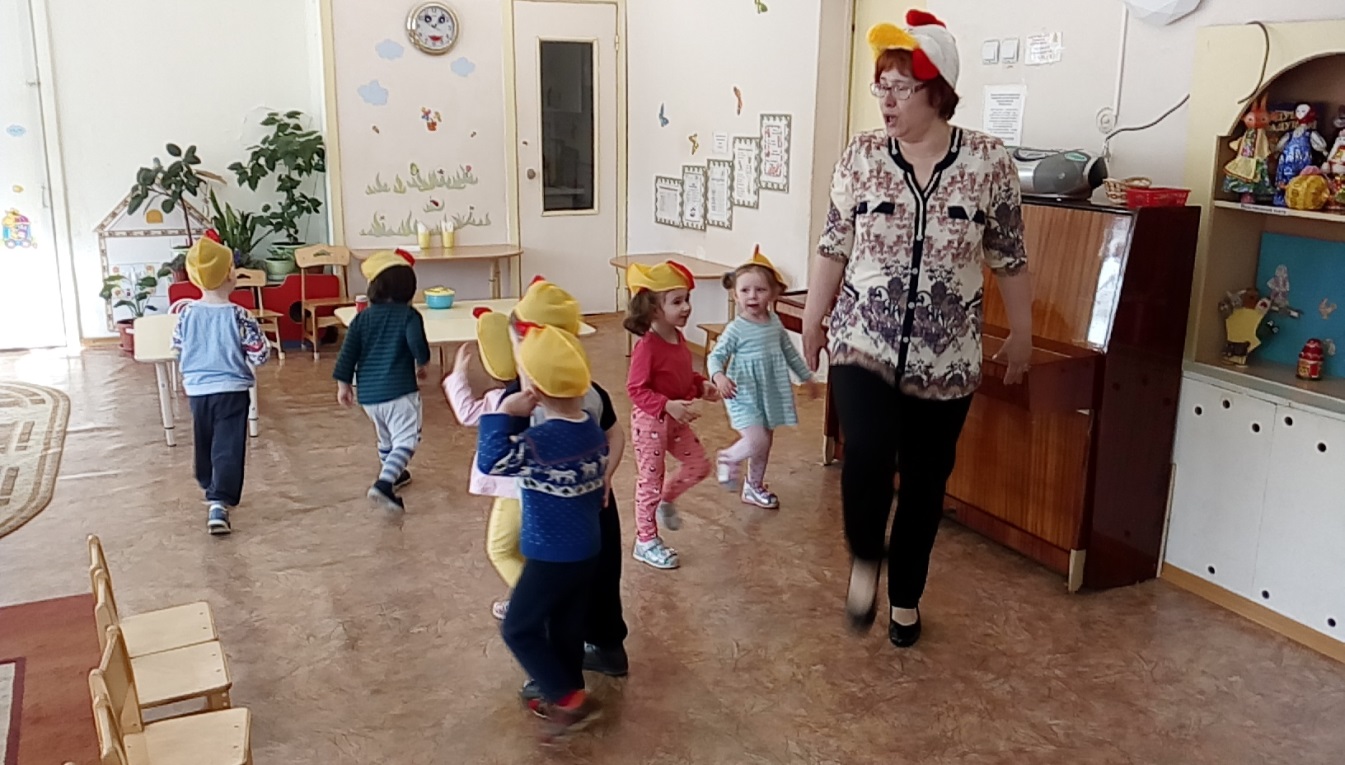 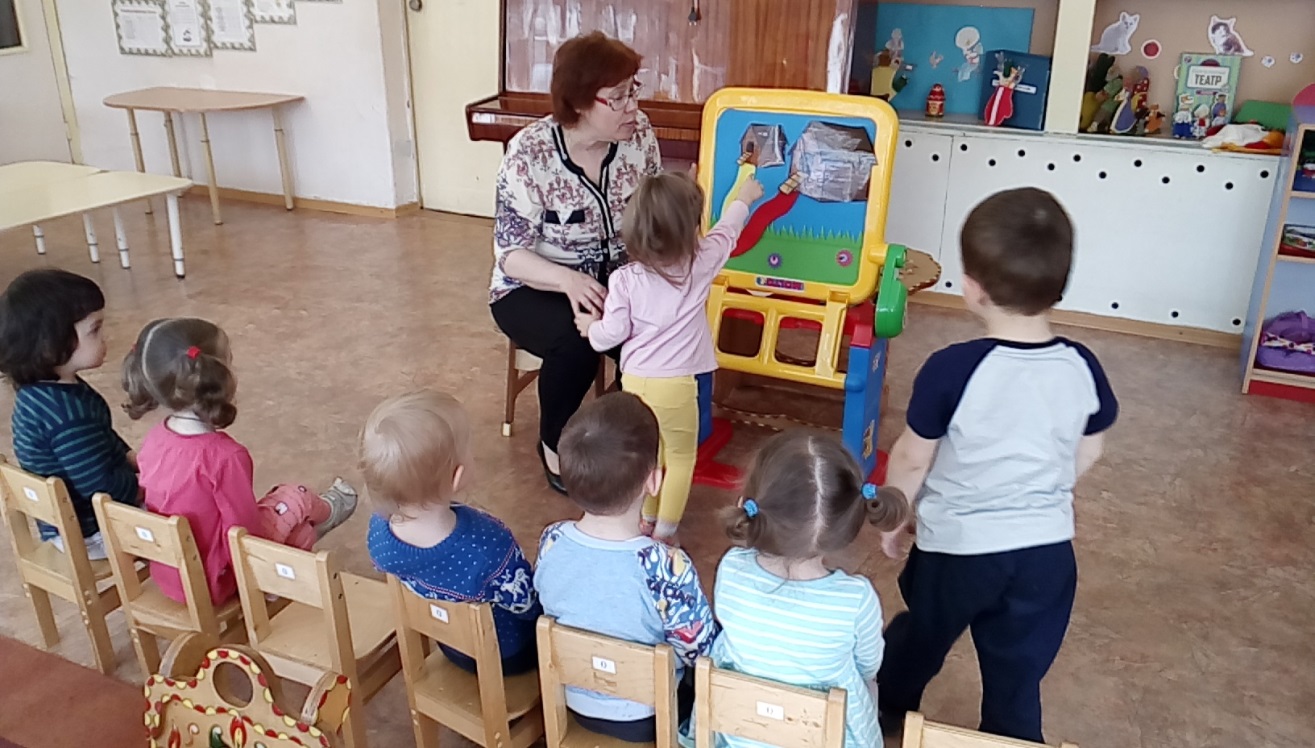 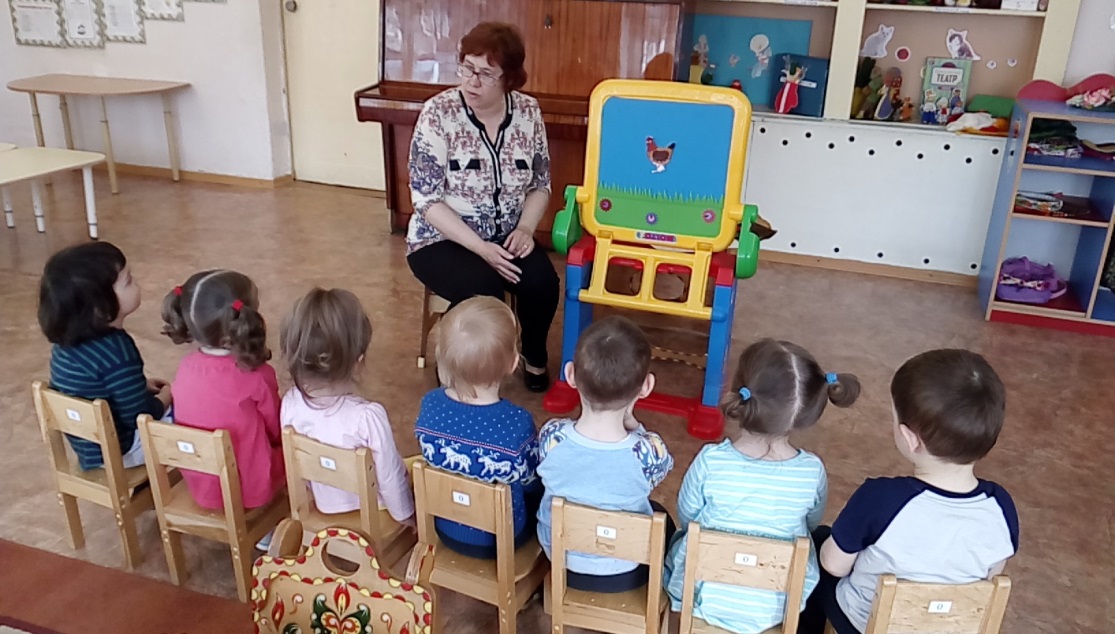 